                Key Stage 2 Results 2019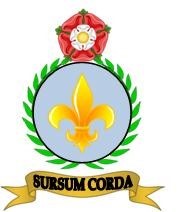 MeasureSchoolNational% of pupils who have achieved the EXPECTED standard in READING, WRITING and MATHS (combined)48%64%% of pupils who have achieved the EXPECTED standard in READING59%73%% of pupils who have achieved the EXPECTED STANDARD in WRITING72%78%% of pupils who have achieved the EXPECTED STANDARD in MATHS72%79%% of pupils who have achieved the EXPECTED STANDARD in PUNCUTATION, GRAMMAR AND SPELLING69%78%% of pupils who have achieved the HIGHER STANDARD in READING, WRITING AND MATHS (combined)3%10%% of pupils who have achieved the HIGHER STANDARD in READING (Greater Depth)10%27%% of pupils who have achieved the HIGHER STANDARD in WRITING (Greater Depth)7%20%% of pupils who have achieved the HIGHER STANDARD in MATHS (Greater Depth)10%27%% of pupils who have achieved the HIGHER STANDARD in PUNCTUATION, GRAMMAR AND SPELLING (Greater Depth)24%36%Average scaled score in READING100.7104Average scaled score in MATHS102.3105Progress Measures 2019Progress Measures 2019Progress Measures 2019Average progress that pupils made in READING between KS1 and KS2-4.050Average progress that pupils made in WRITING between KS1 and KS2-3.410Average progress that pupils made in MATHS between KS1 and KS2-2.970